Conference of the Parties to the 
Minamata Convention on MercurySecond meetingGeneva, 19–23 November 2018Item 2 (c) of the provisional agenda*Organizational matters: organization of workAdmission of observers: bodies or agencies having requested admission to participate as observers in the second meeting of the Conference of the Parties to the Minamata Convention on Mercury 		Note by the secretariatThe annexes to the present note set out lists of intergovernmental organizations (other than the United Nations, its specialized agencies and the International Atomic Energy Agency) and non-governmental organizations that have requested admission to participate as observers in the second meeting of the Conference of the Parties to the Minamata Convention on Mercury, in accordance with rule 7 of the rules of procedure of the Conference of the Parties. A list of such entities approved to participate in the first meeting of the Conference of the Parties is set out in document UNEP/MC/COP.1/INF/16. The annexes to the present note have not been formally edited.Annex IIntergovernmental organizations other than the United Nations, its specialized agencies and the International Atomic Energy AgencyInternational Copper Study Group (ICSG), International Lead and Zinc Study Group (ILZSG), International Nickel Study Group (INSG)PortugalAnnex IINon-governmental organizationsAction sur l’Environnement et le Développement (AED)République du CongoAnimal Health EuropeBelgiumAssociation des 3 Hérissons
FranceAppui pour la Valorisation et la Promotion des Initiatives Privées (AVPIP)MaliCentre Africain pour la Santé Environnementale (CASE)Côte d’IvoireCentre for International Sustainable Development Law (CISDL)CanadaCentre for Science and Environment (CSE)IndiaGlobal Initiative against Transnational Organized CrimeSwitzerlandInnovation and Development Association (INNODEV)LebanonInstitute for Resources, Environment and Sustainability (IRES), University of British ColumbiaCanadaNew World Hope Organization (NWHO)PakistanNorwegian Institute for Water Research (NIVA)NorwayOrissa State Volunteers and Social Workers Association (OSVSWA)IndiaOutreach Social Care Project (OSCAR)South AfricaPactUnited States of AmericaSwedish University of Agricultural Sciences (SLU)SwedenUniversidad Autónoma de Querétaro MexicoUniversity of California, BerkeleyUnited States of AmericaWWF-World Wide Fund for Nature InternationalSwitzerlandUNITED 
NATIONSMCUNEP/MC/COP.2/INF/19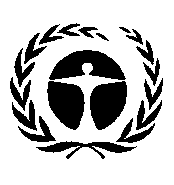 United Nations
Environment
ProgrammeDistr.: General 
18 November 2018English only